Reservation mot finans- och näringsutskottets betänkande nr 2/2019-2020 gällande Ålands budget 2020Strykande av medel för skatteavdragFör en tid sedan införde landskapsregeringen ett avdrag om 100 euro för vissa inkomstgrupper. Det motiverades med att låginkomsttagarna skulle erhålla en hundralapp att handla för. Senare ändrades motiveringen till att det skulle stimulera tillväxten då det framkom att låginkomsttagarna inte ens betalade skatt och således inte fick någon hundralapp. Det infördes i en tid då underskottet i Ålands ekonomi minskade år för år. Årets budget har dock ett underskott på 15 miljoner euro och att i detta läge öka underskottet kan inte vara en del i en ansvarsfull politik.Dessutom upphör konkurrenskraftsavtalet vilket bland annat innebär att de offentligt anställda erhåller drygt 3 miljoner mer i semesterpremier, varför det är ett lämpligt tillfälle att upphöra med denna stödform och istället använda sig av andra stödformer för att nå en tillväxt i den åländska ekonomin.FÖRSLAGMed anledning av det ovanstående föreslår jag att anslaget under moment 33000 Landskapsandelar och stöd till kommunerna sänks med 1.800.000 euro och att det tredje stycket under rubriken ”Utgifter” i momentmotiveringen utgår. Mariehamn den 5 december 2019Stephan Toivonen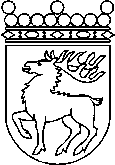 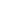 Ålands lagtingRESERVATIONRESERVATIONLagtingsledamot DatumStephan Toivonen2019-12-05Till Ålands lagtingTill Ålands lagtingTill Ålands lagtingTill Ålands lagtingTill Ålands lagting